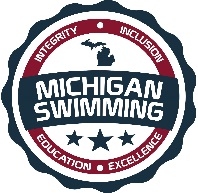 Integrity, Inclusion, Education, ExcellenceWest Michigan Classic A-B-C InvitationalHosted By: Michigan Lakeshore AquaticsJuly 9-10, 2016Sanction - This meet is sanctioned by Michigan Swimming, Inc. (MS), as a timed final meet on behalf of USA Swimming (USA-S), Sanction Number MI1516131. In granting this sanction it is understood and agreed that USA Swimming shall be free from any liabilities or claims for damages arising by reason of injuries to anyone during the conduct of the event.  MS rules, safety, and warm up procedures will govern the meet as is fully set forth in these meet rules.Location - 	Holland Community Aquatic Center		550 Maple AveHolland, MI 49423Times - Saturday and Sunday 12 & Under Session 	Warm-up 7:30 AM      Start 8:30 AM13 & Over Session 	Warm-up to start immediately following the 12 & Under Session but not before 1:00 PM.  Meet will start 90 minutes after warm-up begins but not before 2:30 PM.Motels – Visit your favorite travel website for hotel accommodations.Facilities - Holland Aquatic Center is an 8 lane 50 meter pool with an attached 6-lane 25 yard pool available for supervised warm-up and warm-down. Depth at start is 6’9”1 and 13’ at turn. Permanent starting blocks and non-turbulent lane markers will be used. Colorado timing with an 8 lane display will be used.  There is ample balcony seating for spectators.  Lockers are available (provide your own lock). Public phones will be available. The competition course has not been certified in accordance with 104.2.2C(4)Eligibility - West Michigan Classic A-B-C Invitational is for those swimmers meeting the A-B-C criteria.  All swimmers must be currently registered with United States of America Swimming (USA-S). A swimmer's age on July 9, 2016 will determine his/her eligibility for a particular age group.Deck Registration - Unregistered swimmers must register on deck at this meet by turning in the athlete registration form and payment to the Meet Referee.  The cost of registering on deck is double the normal fee ($140.00 per swimmer for 2015-16 registration).Meet Format - A-B-C LCM, 12 & Under events swim during the morning sessions, 13 & Over events swum during the afternoon sessions.Entry Limits - Entries will be accepted on a first come first serve basis by date of email for electronic entries and date of receipt by the Administrative Official for hard copy entries until the Michigan Swimming Four (4) hour per session maximum time limit is met. As set forth in entry procedures below, (A) a hard copy of your club’s entry summary sheet, (B) a hard copy of your club’s signed release/waiver agreement (C) your club’s certification of entered athletes and (D) your club’s entry and entry fees must be received by the Entry Chair in a timely fashion prior to the start of the meet, or your swimmers will not be allowed to swim in the meet.  Entries received after the four (4) hour per session time limit has been met will be returned even if received before the entry deadline.Swimmers Without A Coach - Any swimmer entered in the meet, unaccompanied by a USA-S member coach, must be certified by a USA-S member coach as being proficient in performing a racing start or must start each race from within the water.  It is the responsibility of the swimmer or the swimmer’s legal guardian to ensure compliance with this requirement.Individual Entry Limits - Swimmers may enter no more than 4 individual events per day, including time-trials. If timelines allow, swimmers may be allowed to enter additional events but not to exceed a maximum of 5 events per USA Swimming. Coaches and Meet Entry Chairs will be notified seven (7) days after initial entries open.Electronic Entries - $5.00 per individual event. Please include a $1.00 Michigan Swimming surcharge for each swimmer entered.  Make checks payable to: Holland Community Aquatic Center.Paper Entries - MS rules regarding non-electronic entries apply.  $6.00 per individual event. There is a $1.00 additional charge per individual event if the entry is not submitted in Hy-Tek format.  The Michigan Swimming $1.00 general surcharge for each swimmer also applies to paper entries.  Paper entries may be submitted to the Administrative Official on a spreadsheet of your choice however the paper entry must be logically formatted and must contain all pertinent information to allow the Administrative Official to easily enter the swimmer(s) in the correct events with correct seed times.Entry Procedures - Entries may be submitted to the Administrative Official as of Monday June 13, 2016 at 7:00am.  The Administrative Official must receive all entries no later than July 2, 2016 at 5:00pm. Entries must include correct swimmer name (as registered with USA/MS Swimming), age and USA number. You can import the order of events and event numbers from the Michigan Swimming website (http://www.miswim.org/).  All individual entries should be submitted via electronic mail to the Administrative Official at bperisao@gmail.com.   All entries will be processed in order by email date code or mail date code.  Any entries submitted will be considered provisional until such time as the Administrative Official has received a hard copy of: (a) your club's entries (Team Manager Meet Entries Report), (b) a hard copy of your club's signed release/waiver agreement (c) your clubs signed certification of entered athletes and (d) your club's entry fees.   This must be received in a timely fashion prior to the start of the meet or your swimmers will not be allowed to swim in the meet. The complete West Michigan Classic A-B-C Invitational entry packet with entry forms is available on the Michigan Swimming Website at http://www.miswim.org/Refunds - Once a team or individual entry has been received and processed by the entry chair there are no refunds in full or in part unless the “over qualification exception” applies (see MS Rules).Entries - Your club's Entry, Entry Summary Sheet, Release/Waiver, Certification of Entered Athletes and Check should be sent via U.S. mail or nationally recognized overnight courier to:Michigan Lakeshore Aquatics550 Maple Ave.Holland, MI 49423616-393-7595 x119Administrative Official:Betty Peristeridis 269-760-3996  bperisao@gmail.comCheck In - Check in will/will not be required. If required, it will be available 30 minutes prior to the start of warm-up. If mandatory check in is used, it will be required by the time set forth in this meet announcement.  Failure to check in, if required, it will cause the swimmer to be scratched from all events in that session. Check in will close 15 minutes after the start of warm up for each session. Check in sheets will be posted in the hallway outside the locker rooms.Scratch Rules - Prior to check in close a swimmer may scratch events at the Clerk of Course.  After check in closes, you must see the Meet Referee to scratch an event.  Marshaling - This is a “self-marshaling” meet.  Swimmers are responsible for being in the correct heat and lane.  Heat sheets will be posted prior to the start of each session.Seeding - Seeding will be done after check-in closes. Swimmers who fail to check-in for an event will be scratched from that event. All events are timed finals and will be seeded slowest to fastest.Deck Entries/Time Trials - Deck entries will be offered if time is available under the Michigan Swimming 4 hour rule.  Individual events are $7.50. Deck entry swimmers are subject to the Michigan Swimming $1.00 general surcharge if they are not already entered in the meet.  For deck entries, registration status must be proven by providing a current USA Swimming membership card or a current print out of an athlete roster from the Club Portal, the Club Portal is located on the USA Swimming website. The athlete may also enter by showing their membership from USA Swimming’s DECK PASS on a smart phone.  Name, athlete ID and club affiliation should then be added to your database just as it appears on the card or list or the swimmer may compete unattached (UN) if they request to do so.Meet Programs/Admissions - Admissions: $5.00 per person per day (children ten (10) and under free with a paying adult).  Heat sheets will be available each session at the admissions table for $2.00 after the meet is seeded. One-day wristbands on the right wrist only (no hand stamps) will be utilized. Cut bands are NOT allowed for re-entry. NO BAG CHAIRS/FOLDING CHAIRS/CAMP CHAIRS ARE ALLOWED IN THE BALCONY.\Scoring - There will be no team or individual scores kept.Awards – Ribbons will be given to the coaches at the end of the meet and not distributed during the meet. No awards will be mailed. Ribbons will be awarded for all A, B and C divisions for: 1st through 8th places for 12 & Under events ONLY. Each team’s representative should pick up all awards at the conclusion of the meet.Results - Complete Official meet results will be posted on the Michigan Swimming Website at http://www.miswim.org/ .  Unofficial results will also be available on flash drive (HY- Team Manager result file) upon request. Teams must provide their own flash drive.Concessions - Food and beverages will be available in the spectator area. No food or beverage will be allowed on the deck of the pool, in the locker rooms or in the spectator areas. A hospitality area will be available for coaches and officials.Lost and Found - Articles may be turned in/picked up at the pool office. Articles not picked up by the end of the meet will be retained by the Meet Director or a representative for at least 14 days (any longer period shall be in the sole discretion of the Meet Director).Swimming Safety - Michigan Swimming warm up rules will be followed. To protect all swimmers during warm-ups, swimmers are required to enter the pool feet first at all times except when sprint lanes have been designated. No jumping or diving. The same rules will apply with respect to the warm-down pool and diving well. Penalties for violating these rules will be in the sole discretion of the Meet Referee which may include ejection from the meet.Deck Personnel/Locker Rooms/Credentialing - Only registered and current coaches, athletes, officials and meet personnel are allowed on the deck or in locker rooms. Access to the pool deck may only be granted to any other individual in the event of emergency through approval by the Meet Director or the Meet Referee.  The General Chair of MS and the Program Operations Vice-Chair of MS are authorized deck personnel at all MS meets.  Personal assistants/helpers of athletes with a disability shall be permitted when requested by an athlete with a disability or a coach of an athlete with a disability.Lists of registered coaches, certified officials and meet personnel will be placed outside the Aquatic Center Office. Meet personnel will check the list of approved individuals and issue a credential to be displayed at all times during the meet.  This credential will include the host team logo, name as well as the function of the individual being granted access to the pool deck (Coach, Official, Timer, or Meet Personnel).  In order to obtain a credential, Coaches and Officials must be current in all certifications through the final date of the meet. Meet personnel must return the credential at the conclusion of working each day and be reissued a credential daily.All access points to the pool deck and locker rooms will either be secured or staffed by a meet worker checking credentials throughout the duration of the meet. Coaches, Officials and Meet Personnel may enter and exit the pool deck through the blue double doors located at the East end of the pool deck. All athletes must enter and exit through the locker rooms. Proper credentials are necessary to access these entry points.Swimmers with Disabilities - All swimmers are encouraged to participate. If any of your swimmers have special needs or requests please indicate them on the entry form and with the Clerk of Course and/or the Meet Referee during warm ups.General Info - Any errors or omissions in the program will be documented and signed by the Meet Referee and available for review at the Clerk of Course for Coaches review.  Information will also be covered at the Coaches’ Meeting.First Aid - Supplies will be kept at the First Aid Station located by the blue double doors on the East end of the pool deck.Facility Items –(A)	No smoking is allowed in the building or on the grounds of Holland Community Aquatic Center.(B)	Pursuant to applicable Michigan law, no glass will be allowed on the deck of the pool or in the locker rooms.(C)	No bare feet allowed outside of the pool area. Swimmers need to have shoes to go into the hallway to awards or concessions.(D)   	 An Emergency Action Plan has been submitted by the Host Club to the Safety Chair and the Program Operations Chair of Michigan Swimming prior to sanction of this meet and is available for review and inspection at the meet director’s office.	(E)	To comply with USA Swimming privacy and security policy, the use of audio or visual recording devices, including a cell phone, is not permitted in changing areas, rest rooms or locker rooms.(F)	Deck changing, in whole or in part, into or out of a swimsuit when wearing just one 		suit in an area other than a permanent or temporary locker room, bathroom, 		changing room or other space designated for changing purposes is prohibited.West Michigan Classic A-B-C InvitationalSanction Number MI1516131Saturday, July 9, 201612 & Under SessionWarm-up 7:30 AM	Check-in Closes 7:45 AM  		Meet Starts 8:30 AMSaturday, July 9, 201613 & Over SessionWarm-up immediately following morning session but not before 1:00 PM.Check-in closes at 1:15 PM or not until 15 minutes after warm-up starts.This time will be announced.Meet starts 90 minutes after warm-up begins but not before 2:30 PM.West Michigan Classic A-B-C InvitationalSanction Number MI1516131Sunday, July 9, 201612 & Under SessionWarm-up 7:30 AM 	Check-in Closes 7:45 AM		Meet Starts 8:30 AMSunday, July 9, 201613 & Over SessionWarm-up immediately following morning session but not before 1:00 PM.Check-in closes 1:15 PM or not until 15 minutes after warm-up starts.This time will be announced.Meet starts 90 minutes after warm-up begins but not before 2:30 PM. RELEASE  WAIVERSanction Number: MI1516131Enclosed is a total of $__________ covering fees for all the above entries.  In consideration of acceptance of this entry I/We hereby, for ourselves, our heirs, administrators, and assigns, waive and release any and all claims against Michigan Lakeshore Aquatics, Holland Community Aquatic Center, Michigan Swimming, Inc., and United States Swimming, Inc. for injuries and expenses incurred by Me/Us at or traveling to this swim meet.>>>>>>>>>>>>>>>>>>>>>>>>>>>>>>>>>>>>>>>>>>>>>>>>>>>>>>>>>In granting the sanction it is understood and agreed that USA Swimming and Michigan Swimming, Inc. shall be free from any liabilities or claims for damages arising by reason of injuries to anyone during the conduct of this event.Signature:  	Position:  	Street Address:  	City, State, Zip:  	E-mail:  	Coach Name:  	Coach Phone:  	Coach E-Mail:  	Club Name:  	Club Code:  	______________________________________________________________Certification of Registration StatusOf All Entered AthletesWest Michigan Classic A-B-C Invitational Sanction Number: MI1516131Michigan Swimming Clubs must register and pay for the registration of all athletes that are contained in the electronic TM Entry File or any paper entries that are submitted to the Meet Host with the Office of Michigan Swimming prior to submitting the meet entry to the meet host.  Clubs from other LSCs must register and pay for the registration of their athletes with their respective LSC Membership Coordinator.A penalty fee of $100.00 per unregistered athlete will be levied against any Club found to have entered an athlete in a meet without first registering the athlete and paying for that registration with the Office of Michigan Swimming or their respective LSC Membership Coordinator.Submitting a meet entry without the athlete being registered and that registration paid for beforehand may also subject the Club to appropriate Board of Review sanctions.The authority for these actions is:UNITED STATES SWIMMING RULES  REGULATIONS 302.4 FALSE REGISTRATION – A host LSC may impose a fine of up to $100.00 per event against a member Coach or a member Club submitting a meet entry which indicates a swimmer is registered with USA Swimming when that swimmer or the listed Club is not properly registered.  The host LSC will be entitled to any fines imposed.>>>>>>>>>>>>>>>>>>>>>>>>>>>>>>>>>>>>>>>>>>>>>>>>>>>>>>>>>I certify that all athletes submitted with this meet entry are currently registered members of USA Swimming and that I am authorized by my Club to make this representation in my listed capacity.				By: ________________________________________					(Signature)				__________________________________________					(Printed Name of person signing above)Capacity: __________________________________				Club Name: _________________________________				Date: ______________________________________This form must be signed and returned with the entry or the entry will not be accepted.Meet Evaluation FormSanction Number: MI1516131Name of Meet West Michigan Classic A-B-C InvitationalDate of Meet July 8-9, 2016Host of Meet MLAPlace of Meet Holland Community Aquatic CenterWho do you represent (circle)? 	Host Club		Visiting Club		UnattachedDescribe yourself (circle) 	Athlete	      Coach       Official       Meet Worker	  SpectatorPlease rate the overall quality of this meet: (Please write any comments or suggestions below or on the reverse side)							 Low			    High1.  Swimming pool (e.g., water quality, ventilation)		1	2	3	4	5_______________________________________________________________________________2.  Equipment (e.g., timing system, PA system): 			1	2	3	4	5_______________________________________________________________________________3.  Swimmer facilities (e.g., locker rooms, rest areas): 		1	2	3	4	5_______________________________________________________________________________4.  Spectator facilities (e.g., seating, rest rooms):			1	2	3	4	5_______________________________________________________________________________5.  Meet services (e.g., concessions, admissions, programs):	1	2	3	4	5_______________________________________________________________________________6.  Officiating								1	2	3	4	5_______________________________________________________________________________7.  Awards and award presentations: 				1	2	3	4	5_______________________________________________________________________________8.  Safety provisions: 						1	2	3	4	5_______________________________________________________________________________	9. Overall success of the meet: 					1	2	3	4	5______________________________________________________________________________10. Other (please specify): 						1	2	3	4	5______________________________________________________________________________Return this completed evaluation to a representative of the Meet Host.  Thank you.  Meet Host:  Copy all of these submitted Meet Evaluations to the current Program Operations Vice-Chair (Mike Cutler) and the Michigan Swimming Office (Dawn Gurley and John Loria) within 30 days.HOLLAND COMMUNITY AQUATIC CENTER FACILITY RULESNo one will be permitted on deck without the proper deck pass or credentials. No shaving will be permitted on site. No oil rub downs. Only non-oil-based rubdown solutions will be allowed, to protect water quality for the meet. No rub down tables permitted on deck.No glass containers allowed in the locker rooms, or on the pool deck. No coolers allowed.  All food brought on deck must fit in an individual swimmer’s bag.All teams will use the men’s and women’s locker rooms in the competition side of the building, to change clothes.  Bring all property onto the pool deck for safe keeping.  The Holland Aquatic Center is not responsible for lost or stolen property.  DECK CHANGING IS STRICTLY FORBIDDEN.Please do not put locks on lockers. The Holland Aquatic Center will have limited locker room space and will not be able to provide individual lockers. Bleacher seating will be provided on the pool deck for team use. Teams are responsible to clean up their area before leaving the facility. All signs, posters and banners must be attached to a cable provided on the north and west walls.  No other signs may be placed anywhere in the facility.  Please remove all of these at the completion of the meet Sunday.  Signs posted elsewhere will be removed. No lawn signs.No signs, posters, banners, etc. may be posted in the lobby or outside the building.  These are considered neutral sites. No balloons permitted in the building.  Entrance to and exit from the pool deck will be through the locker rooms only. All participants must have a “deck pass” to be permitted on deck. No diving in warm up lanes. Diving will only be permitted in specified sprint lanes during the warm up period only. Only approved meet personnel are permitted in the pool deck office, questions or concerns should be directed to the meet director. Noisemakers and flash photography are strictly prohibited. Lost and Found:  Lost articles will be collected and held at the announcers table. Limited room is available for handicapped and elderly in the spectator seating area.NO PERSONAL FOLDING OR BAG CHAIRS IN THE SPECTATOR SEATING AREA.HCAC is a smoke free facility. Tobacco products of any kind are prohibited on HCAC property.Meet Director – Kyle Mallory  coachkyle@iswimmla.org (a USA Swimming member) Meet Referee - Steve Weeks 616-566-0986  steve.weeks@evoqua.comSafety Marshal – Thomas MillerAdministrative Official - Betty Peristeridis  269-760-3996   bperisao@gmail.comGirlsAgeDescriptionAgeBoys112 & Under400 IM12 & Under2312 & Under50 Backstroke12 & Under4512 & Under100 Breaststroke12 & Under6712 & Under200 Butterfly12 & Under8912 & Under100 Freestyle12 & Under101112 & Under50 Breaststroke12 & Under121312 & Under200 Freestyle12 & Under14GirlsAgeDescriptionAgeBoys1513 & Over200 Freestyle13 & Over161713 & Over100 Backstroke13 & Over181913 & Over200 Breaststroke13 & Over202113 & Over100 Butterfly13 & Over222313 & Over100 Freestyle13 & Over242513 & Over400 IM13 & Over26GirlsAgeDescriptionAgeBoys2712 & Under400 Freestyle12 & Under282912 & Under100 Backstroke12 & Under303112 & Under200 Breaststroke12 & Under323312 & Under100 Butterfly12 & Under343512 & Under50 Freestyle12 & Under363712 & Under200 Backstroke12 & Under383912 & Under50 Butterfly12 & Under404112 & Under200 IM12 & Under42GirlsAgeDescriptionAgeBoys4313 & Over50 Freestyle13 & Over444513 & Over200 IM13 & Over464713 & Over200 Backstroke13 & Over484913 & Over100 Breaststroke13 & Over505113 & Over200 Butterfly13 & Over525313 & Over400 Freestyle13 & Over54